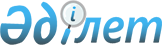 О внесении изменений и дополнений в постановление Правительства Республики Казахстан от 29 декабря 2016 года № 919 "Об утверждении Программы развития продуктивной занятости и массового предпринимательства на 2017 - 2021 годы, внесении изменения и дополнения в постановление Правительства Республики Казахстан от 30 декабря 2015 года № 1136 "Об утверждении перечня правительственных программ и признании утратившими силу некоторых решений Правительства Республики Казахстан"
					
			Утративший силу
			
			
		
					Постановление Правительства Республики Казахстан от 24 апреля 2018 года № 216. Утратило силу постановлением Правительства Республики Казахстан от 13 ноября 2018 года № 746 (вводится в действие по истечении десяти календарных дней после дня его первого официального опубликования)
      Сноска. Утратило силу постановлением Правительства РК от 13.11.2018 № 746 (вводится в действие по истечении десяти календарных дней после дня его первого официального опубликования).
      Правительство Республики Казахстан ПОСТАНОВЛЯЕТ:
      1. Внести в постановление Правительства Республики Казахстан от 29 декабря 2016 года № 919 "Об утверждении Программы развития продуктивной занятости и массового предпринимательства на 2017 - 2021 годы, внесении изменения и дополнения в постановление Правительства Республики Казахстан от 30 декабря 2015 года № 1136 "Об утверждении перечня правительственных программ и признании утратившими силу некоторых решений Правительства Республики Казахстан" следующие изменения и дополнения:
      в Программе развития продуктивной занятости и массового предпринимательства на 2017 - 2021 годы "Еңбек", утвержденной указанным постановлением:
      в разделе 1 "Паспорт (основные параметры)" строку 8 изложить в следующей редакции:
      "
       ";
      в подразделе 2.1 "В настоящей Программе используются следующие основные термины и определения:":
      подпункт 50) исключить;
      подпункт 51) изложить в следующей редакции:
      "51) претендент - безработный, независимо от регистрации в центрах занятости населения, самостоятельно занятый работник, начинающий предприниматель, сельскохозяйственные кооперативы и их члены, крестьянские и фермерские хозяйства, участники якорной кооперации независимо от срока их деятельности, сокращаемый работник, не достигший пенсионного возраста, установленного пунктом 1 статьи 11 Закона Республики Казахстан "О пенсионном обеспечении в Республике Казахстан";":
      дополнить подпунктом 53) следующего содержания:
      53) якорная кооперация – партнерство мелких и средних крестьянских (фермерских) хозяйств и/или сельскохозяйственных кооперативов и других претендентов, имеющих земли сельскохозяйственного назначения, со средними и крупными субъектами АПК в целях наращивания производства сельскохозяйственной продукции и гарантированного сбыта продукции.";
      в разделе "4. Цели, целевые индикаторы, задачи и показатели результатов реализации Программы":
      в подразделе "4.3 Задачи":
      в пункте "4.3.2 Развитие массового предпринимательства":
      таблицы 3, 4 и 5 изложить в следующей редакции:
      "Таблица 3. Показатели результатов по обучению основам предпринимательства по проекту "Бастау Бизнес".
      Таблица 4. Показатели результатов по поддержке предпринимательских инициатив на селе и в малых городах.
      Таблица 5. Показатели результатов по поддержке предпринимательских инициатив в городах.
      ";
      в подразделе "5.2 Второе направление: развитие массового предпринимательства":
      в пункте "5.2.1 Обучение основам предпринимательства по проекту "Бастау Бизнес":
      часть четырнадцатую изложить в следующей редакции:
      "Объявление о наборе участников обучения и график проведения обучения подлежат размещению в средствах массовой информации, а также на интернет-ресурсе оператора нефинансовой поддержки.";
      в механизме реализации обучения основам предпринимательства по проекту "Бастау Бизнес":
      подпункты 1), 2) и 3) изложить в следующей редакции:
      "1) претенденты на обучение обращаются за консультацией по вопросам обучения по проекту "Бастау Бизнес" в районные/городские филиалы региональных палат предпринимателей (РПП)/центры занятости населения/акиму сельского округа или населенного пункта;
      2) районный/городской филиал РПП организует обучение безработных и самостоятельно занятых по проекту "Бастау Бизнес" из представленного центром занятости населения (в электронном виде через портал/вручную) списка претендентов на обучение (список безработных и самостоятельно занятых граждан, в том числе выявленных при актуализации статусов, формируется центром занятости населения посредством АИС "Рынок труда");
      3) претенденты на обучение обращаются в районные/городские филиалы региональных палат предпринимателей (РПП) с заявлением на участие и представляют документы, перечень которых предусмотрен Правилами обучения основам предпринимательства по проекту "Бастау Бизнес", утверждаемыми уполномоченным органом по вопросам предпринимательства;)";
      абзац второй подпункта 5) изложить в следующей редакции:
      "Финансирование проекта "Бастау Бизнес" осуществляется за счет средств республиканского бюджета и/или местного бюджета путем заключения соответствующего договора между оператором второго направления Программы и оператором нефинансовой поддержки.";
      в пункте "5.2.2. Поддержка предпринимательских инициатив" 
      дополнить частью второй следующего содержания:
      "Приоритетное право на получение кредитов/микрокредитов имеют участники Программы, получившие сертификат о завершении обучения (для допущенных к этапу защиты бизнес-планов) в проекте "Бастау Бизнес".";
      части вторую и третью изложить в следующей редакции:
      "Участниками Программы являются безработные, независимо от регистрации в центрах занятости населения, самозанятые, начинающие предприниматели с предпринимательским потенциалом, сельскохозяйственные кооперативы и их члены, не достигшие пенсионного возраста, установленного пунктом 1 статьи 11 Закона Республики Казахстан "О пенсионном обеспечении в Республике Казахстан", крестьянские и фермерские хозяйства.
      Обязательными условиями для получения кредита/микрокредита участником Программы являются его регистрация в налоговых органах в соответствии с налоговым законодательством Республики Казахстан и наличие направления Центра занятости населения в МФО/КТ/БВУ/АО "ФФПСХ", за исключением проектов, целью финансирования которых является расширение деятельности начинающих предпринимателей и участников якорной кооперации.";
      часть седьмую изложить в следующей редакции:
      "Кредиты/микрокредиты предоставляются:
      1) в сельских населенных пунктах (вне зависимости от их административной подчиненности) и малых городах для открытия микробизнеса, расширения деятельности начинающих предпринимателей, создания сельскохозяйственных кооперативов и развития деятельности участников якорной кооперации;
      2) в городах, моногородах (кроме малых городов) для создания новых микропредприятий, расширения деятельности начинающих предпринимателей.";
      часть девятую изложить в следующей редакции:
      "Кредиты/микрокредиты для расширения деятельности начинающих предпринимателей и (или) развития деятельности участников якорной кооперации и сельскохозяйственных кооперативов предоставляются при условии создания не менее двух новых постоянных рабочих мест с обеспечением трудоустройства по направлению центра занятости населения.";
      дополнить частью десятой следующего содержания:
      "Для определения динамики роста среднегодовой численности работников финансовое агентство использует информацию, полученную от Комитета государственных доходов Министерства финансов Республики Казахстан. Отчетной датой при расчете динамики роста среднегодовой численности работников является начало следующего финансового года."; 
      часть пятнадцатую изложить в следующей редакции:
      "В целях кредитования/микрокредитования участников Программы местным исполнительным органам предоставляется бюджетный кредит на следующих условиях:
      1) на 7 лет на принципах возвратности, срочности и платности с годовой ставкой вознаграждения 0,01 %;
      2) целевого назначения бюджетного кредита - микрокредитования бизнес - проектов в рамках Программы;
      3) когда период освоения бюджетного кредита составляет 6 месяцев и исчисляется с момента перечисления бюджетного кредита местному исполнительному органу.";
      часть восемнадцатую исключить;
      части двадцать первую и двадцать вторую изложить в следующей редакции:
      "Условия предоставления бюджетных кредитов организациям микрокредитования и АО "ФФПСХ":
      1) срок кредитования - не более 7 лет;
      2) ставка вознаграждения - 0,01% годовых;
      3) период освоения - для организаций микрокредитования и АО "ФФПСХ" - 12 месяцев;
      4) целевое назначение для АО "ФФПСХ" - микрокредитование бизнес-проектов в рамках Программы; для организаций микрокредитования - фондирование МФО/КТ/БВУ для кредитования/микрокредитования бизнес-проектов в рамках Программы.
      Условия фондирования МФО/КТ/БВУ:
      1) фондирование осуществляется на условиях срочности, возвратности, платности и целевого использования. Для микрофинансовых организаций заемные средства выдаются без обеспечения в соответствии с внутренними документами организации микрокредитования.
      2) срок кредитования - до 7 лет;
      3) номинальная ставка вознаграждения - до 1% годовых для АО "ФРП "Даму" и до 2% годовых для акционерного общества "Аграрная кредитная корпорация";
      4) период освоения - 12 месяцев в малых городах и сельских населенных пунктах, 6 месяцев в городах и моногородах с даты заключения кредитного соглашения;
      5) целевое назначение - кредитование/микрокредитование бизнес-проектов в рамках Программы.";
      подпункт 2) части двадцать четвертой изложить в следующей редакции:
      "2) максимальная сумма кредита/микрокредита:
      в сельских населенных пунктах (вне зависимости от их административной подчиненности) и в малых городах - до 2,5 тысяч МРП, для развития якорной кооперации – до 5,0 тысяч МРП;
      в городах, моногородах (кроме городов Астана, Алматы, Актау, Атырау) - до 6,5 тысяч МРП;
      в городах Астана, Алматы, Актау, Атырау - до 8,0 тысяч МРП;";
      в пункте "5.2.3 Гарантирование кредитов/микрокредитов в городах и на селе":
      часть шестую изложить в следующей редакции:
      "Размер гарантий для начинающего предпринимателя не может быть выше 85 % от суммы кредита/микрокредита.";
      в подразделе "5.3 Третье направление: развитие рынка труда через содействие занятости населения и мобильность трудовых ресурсов":
      в пункте "5.3.4 Обеспечение занятости за счет развития инфраструктуры и жилищно-коммунального хозяйства":
      абзац первый части первой изложить в следующей редакции:
      "Местные исполнительные органы в рамках настоящей Программы по согласованию с уполномоченным органом по вопросам занятости населения могут направить средства местного бюджета на реализацию инфраструктурных проектов по следующим видам работ и объектов:";
      в механизме реализации:
      подпункт 2) изложить в следующей редакции:
      "2) для реализации инфраструктурных проектов местные исполнительные органы представляют уполномоченному органу по вопросам занятости населения перечень проектов по отобранным инфраструктурным проектам с приложением показателей количества создаваемых рабочих мест.";
      раздел 6 "Необходимые ресурсы" изложить в следующей редакции:
      "6. Необходимые ресурсы
      На реализацию Программы:
      1) из республиканского бюджета предусматривается в 2017 году - 40 295 647 тыс. тенге, в 2018 году – 67 392 995 тыс. тенге, в 2019 году - 41 540 291 тыс. тенге;
      2) за счет средств местного бюджета предусматривается в 2017 году - 45 038 436 тыс. тенге, в 2018 году - 45 311 093 тыс. тенге, в 2019 году - 45 453 119 тыс. тенге.";
      в разделе 7 "Критерии Программы":
      подпункт 5) исключить;
      в Плане мероприятий по реализации Программы развития продуктивной занятости и массового предпринимательства на 2017-2021 годы:
      подпункты 1) и 2) части "Показатели результатов:" подраздела "Задача 2. Финансирование предпринимательских инициатив на селе и в городе" изложить в следующей редакции:
      "
      ". 
      2. Настоящее постановление вводится в действие по истечении десяти календарных дней после дня его первого официального опубликования.
					© 2012. РГП на ПХВ «Институт законодательства и правовой информации Республики Казахстан» Министерства юстиции Республики Казахстан
				
Источники и объемы финансирования
1) средства из республиканского бюджета:

2017 – 40 295 647 тыс. тенге;

2018 – 67 392 995 тыс. тенге;

2019 – 41 540 291 тыс. тенге;

2) средства за счет местного бюджета: 2017 – 45 038 436 тыс. тенге;

2018 – 45 311 093 тыс. тенге;

2019 – 45 453 119 тыс. тенге;
№ п/п
Наименование показателя
Ед. изм.
Годы реализации
Годы реализации
Годы реализации
Годы реализации
Годы реализации
Ответственные за исполнение
№ п/п
Наименование показателя
Ед. изм.
2017
2018
2019
2020
2021
1
2
3
4
5
6
7
8
9
1
Количество лиц, прошедших обучение основам предпринимательства
тыс.чел.
15
30
30
30
30
НПП (по согласованию), МИО
2
 Количество участников, открывших и расширивших бизнес, в том числе за счет участников, прошедших обучение основам предпринимательства в предыдущие годы
%
20
20
20
20
20
МСХ, МНЭ, МИО
№ п/п
Наименование показателя
Ед.изм.
Ед.изм.
Источник информации
Годы реализации
Годы реализации
Годы реализации
Годы реализации
Годы реализации
Ответственные за исполнение
№ п/п
Наименование показателя
Ед.изм.
Ед.изм.
Источник информации
2017
2018
2019
2020
2021
Ответственные за исполнение
1
2
3
4
4
5
6
7
8
9
10
1
Объем выданных кредитов/микрокредитов на селе, в том числе для развития якорной кооперации
млн. тенге.
отчеты МИО
отчеты МИО
-
44 759

10 000
31 043

10 000
31 043

10 000
 МСХ, МИО, АО "КазАгроГарант" (по согласованию)
2
Количество выданных кредитов/микрокредитов на селе, не менее
Ед.
отчеты МИО
отчеты МИО
3 300
11000
7500
7500
3 900
МСХ, МИО
3
Количество выданных гарантий на селе, не менее
Ед.
отчеты МИО
отчеты МИО
252
290
320
346
373
МСХ, МИО, АО "КазАгроГарант" (по согласованию
4
Доля профинансированного стартового бизнеса на селе, не менее
%
отчеты МИО
отчеты МИО
20
20
20
20
20
МСХ, МИО 
№ п/п
Наименование показателя
Ед. изм.
Годы реализации
Годы реализации
Годы реализации
Годы реализации
Годы реализации
Ответственные за исполнение
№ п/п
Наименование показателя
Ед. изм.
2017
2018
2019
2020
2021
Ответственные за исполнение
1
2
3
4
5
6
7
8
9
1
Объем выданных кредитов/микрокредитов в городах, моногородах 
млн. тенге
10000

7000

3000
16000
15000
15000
15000
МНЭ, МИО, АО "ФРП "Даму" (по согласованию)
2
Количество выданных кредитов/микрокредитов в городах, моногородах
ед.
2500
3000
3750
3750
3750
МНЭ, МИО, АО "ФРП "Даму" (по согласованию)
3
Доля профинансированных стартап проектов в городах, моногородах, не менее
%
20%
20%
20%
20%
20%
МНЭ, МИО, АО "ФРП "Даму"
4
Количество выданных гарантий в городах, моногородах
ед.
500
500
750
750
750
МНЭ, МИО, АО "ФРП "Даму" (по согласованию)
1)
Количество выданных кредитов/микрокредитов на селе
ед.
МСХ, МИО
3300
11 000
7500
7500
3900
2)
Количество выданных кредитов/микрокредитов в городах
ед.
МНЭ, МИО, АО "ФРП "Даму" (по согласованию)
2500
3000
3750
3750
3750
      Премьер-Министр
Республики Казахстан

Б. Сагинтаев
